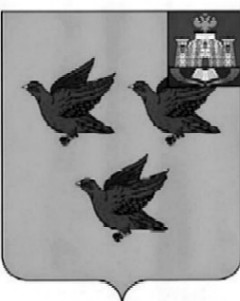 РОССИЙСКАЯ ФЕДЕРАЦИЯОРЛОВСКАЯ ОБЛАСТЬ АДМИНИСТРАЦИЯ ГОРОДА ЛИВНЫП О С Т А Н О В Л Е Н И Е                14. 12     2023 г.				                                №  1015           г. ЛивныОб утверждении плана проведенияэкспертизы нормативных правовых актовгорода Ливны Орловской области,затрагивающих вопросы осуществленияпредпринимательской и инвестиционной деятельности, на 2024 год.     В соответствии с Федеральным законом от 06 октября 2003 года № 131- ФЗ «Об общих принципах организации местного самоуправления в Российской Федерации», законом Орловской области от 22 декабря 2016 года         № 2057-ОЗ «Об оценке регулирующего воздействия проектов нормативных правовых актов, установлении и оценке применения обязательных требований, содержащихся в нормативных правовых актах, и экспертизе нормативных правовых актов в Орловской области», решением Ливенского городского Совета народных депутатов от 24 сентября 2015 года № 50/455-ГС «Об оценке регулирующего воздействия проектов муниципальных нормативных правовых актов и экспертизе муниципальных нормативных правовых актов города Ливны Орловской области» администрация города Ливны                    п о с т а н о в л я е т:    1.Утвердить план проведения экспертизы нормативных правовых актов города Ливны Орловской области, затрагивающих вопросы осуществления предпринимательской и инвестиционной деятельности, на 2024 год согласно приложению к настоящему постановлению.    2. Разместить настоящее постановление на официальном сайте администрации города Ливны в сети Интернет.Глава города                                                                                   С.А. Трубицин                                                      Приложение                                                      к постановлению администрации города                                                      №______ от __________________2023 г.План проведения экспертизы нормативных правовых актов города Ливны Орловской области, затрагивающих вопросы осуществления предпринимательской и инвестиционной деятельности, на 2024 год.№ п/пНаименование нормативного правового актаСтруктурное подразделение – разработчик нормативного правового актаСроки проведения экспертизы1.Постановление администрации города Ливны от  2 октября 2015 года  № 83 «Об организации регулярных перевозок пассажиров и багажа автомобильным транспортом по муниципальным маршрутам города Ливны Орловской области»Управление жилищно - коммунального хозяйства администрации города06.03.2024 г.-06.05.2024 г.2.Постановление администрации города Ливны от  12 июля 2017 года  № 80 «Об утверждении положения о подготовке и реализации проектов муниципально – частного партнерства в городе Ливны Орловской области»Комитет экономики, предпринимательства и торговли администрации города01.10.2024 г. –30.11.2024 г.